１　次の文を読んで，問いに答えなさい。　6世紀末にのとなったは，とともに天皇を中心とするを整えようとし，にとらわれなく有能な人材をに取りたてようと（ a ）を定めたり，bのを定めるとともに，をcにし，進んだ政治制度や文化を学ぼうとしました。この聖徳太子の時代に地方を中心に，日本で最初のd文化がさかえました。⑴　（ a ）にあてはまる語句を書きなさい。	（　　　　　　　　　　　　　　　　　　）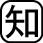 ⑵　下線部bは，だれに対して出されたものですか。次のア～エから1つ選び，記号を書きなさい。ア　　　イ　役人　　ウ　　　エ　	（　　　　　）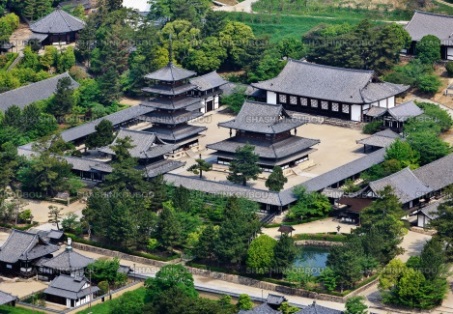 ⑶　下線部cにあてはまる中国のを，次から1つ選び，書きなさい。（　　　　　　　　　　　　）〔　　　　　　　　〕⑷　下線部dについて，この文化と関係の深い，右の写真のを何といいますか。	（　　　　　　　　　　　　　　　　　　）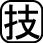 ２　地図を見て，問いに答えなさい。⑴　次の①～④の説明にあてはまる都を，地図中のA～Dからそれぞれ選び，記号を書きなさい。また，それぞれの説明文中の下線部に最も関連することがらを，下の語群から1つ選んで書きなさい。①　701年に，にならってが制定された。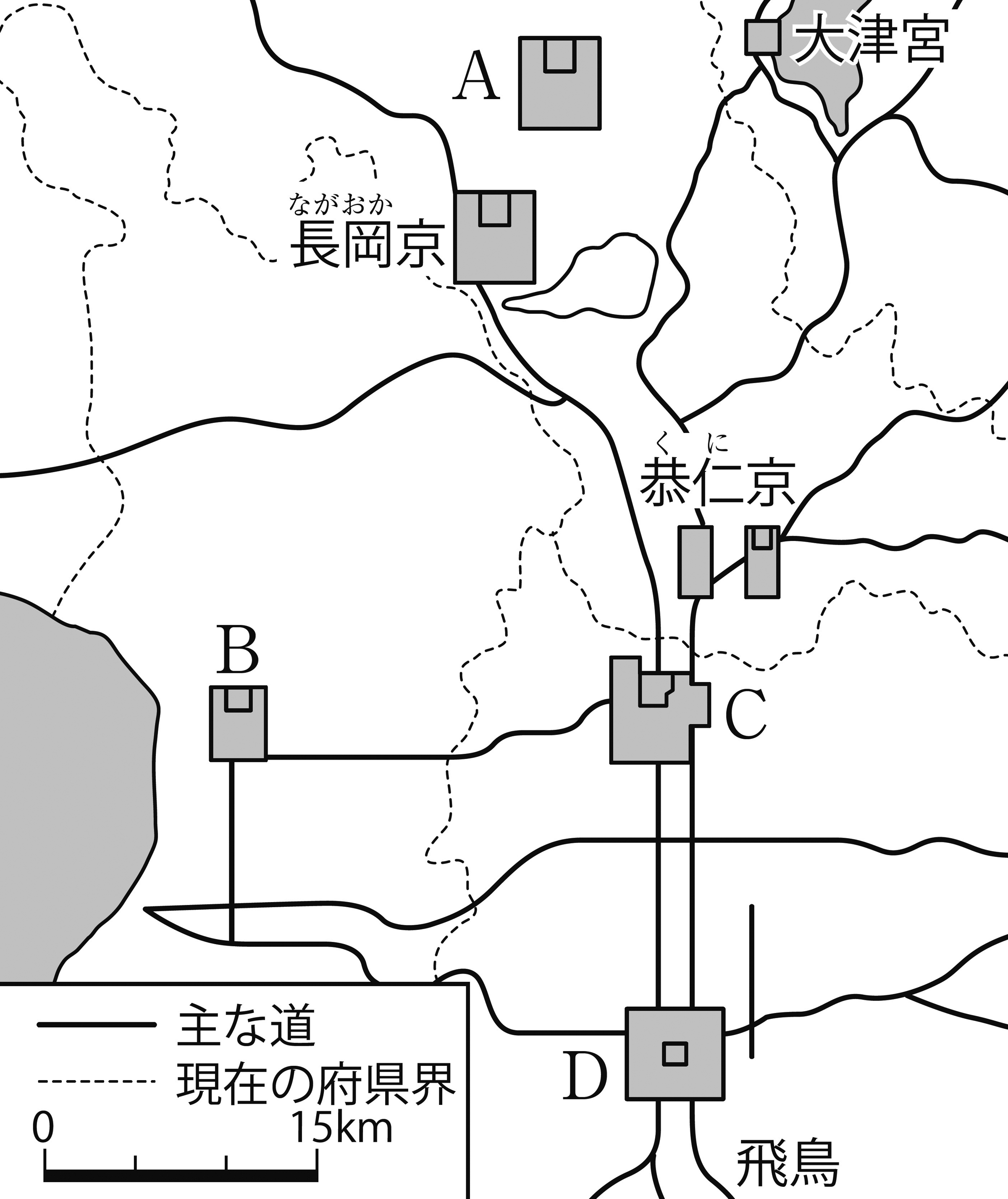 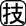 記号（　　　）　ことがら（　　　　　　　　　　　　）②　やが唐に渡り，帰国後，それぞれ仏教のを開いた。記号（　　　）　ことがら（　　　　　　　　　　　　）③　全国のの中心であるが建てられた。記号（　　　）　ことがら（　　　　　　　　　　　　）④　ののさまざまなが行われた。記号（　　　）　ことがら（　　　　　　　　　　　　）〔　・　　・・　　　　　〕⑵　地図中のは，日本が唐との連合軍との戦いにれた後に移した都です。この戦いを何といいますか。	（　　　　　　　　　　　　　　　　　　）３　次の文を読んで，問いに答えなさい。　時代，中国からもたらされた仏教と文化のを強く受けた，（ a ）文化とよばれると僧を中心とした文化がさかえました。時代のばからは，中国文化の影響がうすれ，日本の風土，日本人の感情に合った（ b ）文化が生まれ，（ c ）の時代に最もさかえました。⑴　（ a ）にあてはまる語句を書きなさい。	（　　　　　　　　　　　　　　　　　　）⑵　（ b ）にあてはまる語句を書きなさい。	（　　　　　　　　　　　　　　　　　　）⑶　（ b ）文化を代表する，｢｣の作者を，次のア～エから1人選び，記号を書きなさい。	（　　　　　）ア　　　イ　　　ウ　　　エ　⑷　（ c ）には，氏一族があるをして行った政治が入ります。・父子の時代に全盛となったこの政治を何といいますか。	（　　　　　　　　　　　　　　　　　　）